Федеральная служба по надзору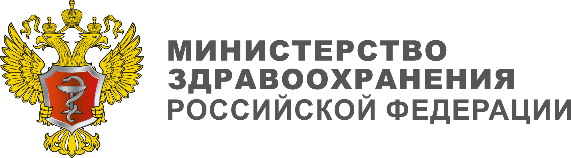 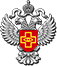 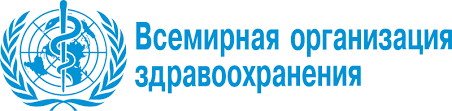 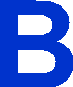 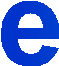 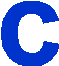 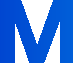 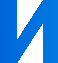 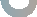 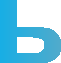 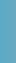 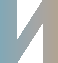 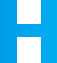 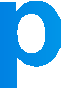 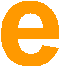 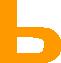 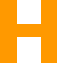 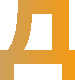 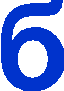 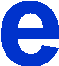 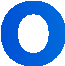 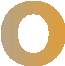 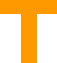 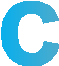 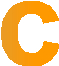 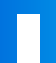 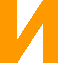 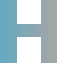 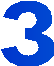 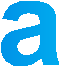 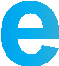 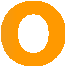 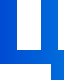 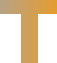 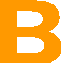 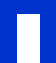 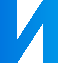 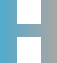 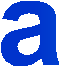 в сфере здравоохранения17 сентября 2020 года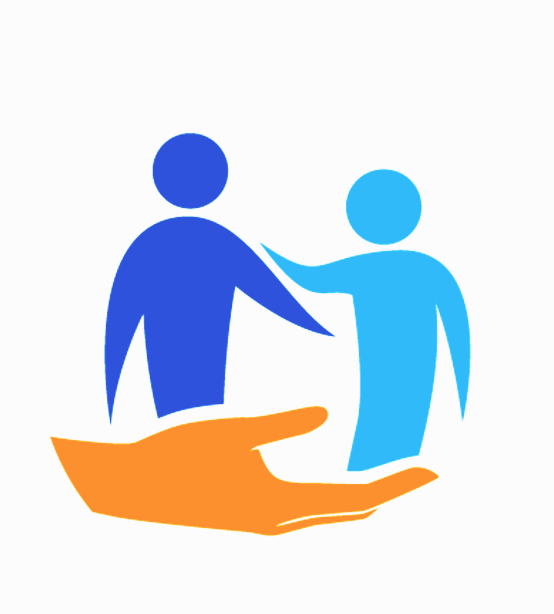 МЕДИЦИНСКАЯ ПОМОЩЬ ДОЛЖНА БЫТЬ БЕЗОПАСНОЙ!ИНФОРМАЦИЯ ДЛЯ МЕДИЦИНСКИХ РАБОТНИКОВОсновные тезисы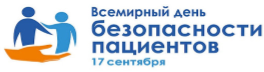 1. Всемирный день безопасности пациентов. Глобальные цели, основные цели 2020 года2. Сравнение рисков в разных областях деятельности3. Мировая статистика нежелательных событий4. Российская статистика нежелательных событий5. Основные направления медицинской деятельности высокого риска6. Основные стратегии, снижающие риски при оказании медицинской помощи7. План действий при обнаружении нежелательных событий или риска их возникновения8. Культура безопасности, определение, оценка. Алгоритм создания в медицинских организациях9. Пациент-центрированная помощь, основные постулаты. Пациент, как партнер. Рекомендации для медицинского работника10. Основные рекомендации для повышения безопасности медицинскому работнику и организатору здравоохранения12. ФГБУ «Национального института качества» Росздравнадзора. Внедрение Практических рекомендаций по повышению качества и безопасности медицинской деятельности13. Информация о мероприятиях Всемирного дня безопасности пациентов в Российской ФедерацииВсемирный день безопасности. Глобальные цели, основные цели 2020 года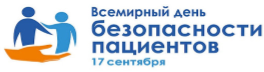 Всемирный день безопасностипациентов.1Глобальные цели ВОЗ2	3Расширение понимания проблемы обеспечения безопасности пациентовПовышение уровня участия населения в обеспечении безопасности медицинской помощиАктивизация совместных действий пациентов и членов их семей, медицинских работников и государства, направленных на повышение безопасности пациентов и снижение вреда для пациентовИсточник: Цели Всемирного дня безопасности пациентов 2020 году, URL: https://www.who.int/ru/news-room/events/detail/ 2020/09/17/default-calendar/world-patient-safety-day-2020Всемирный день безопасности. Глобальные цели, основные цели 2020 года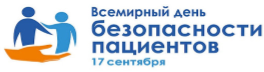 Всемирный день безопасности пациентов. Основные цели 2020 годаСравнение рисков в разных областях деятельности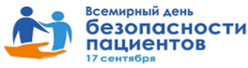 Здравоохранение является сферой деятельности повышенного рискаРиск гибели в авиакатастрофе составляет1 к 3000000 перелетам (по данным ВОЗ)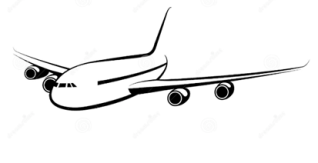 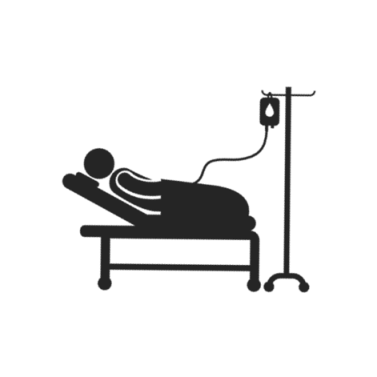 Риск для здоровья, связанный с радиационным облучением в связи с аварией на атомной электростанции является высоким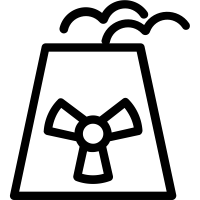 (по данным ВОЗ)Риск смерти пациента в результате предотвратимого несчастного случая в медицинской практике составляет1 к 300(по данным ВОЗ)Источники: URL: https://www.who.int/ionizing_radiation/pub_meet/faqs_fukushima_risk_assessment/ru/ https://www.who.int/features/factfiles/patient_safety/ru/Мировая статистика по нежелательным событиям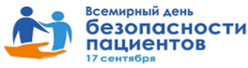 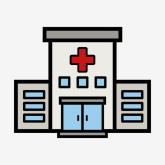 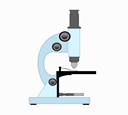 Здравоохранение является сферой деятельности повышенного рискаПри оказании стационарной помощиПри оказании амбулаторной помощи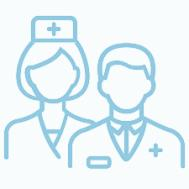 o вред причиняется по меньшей 10% пациентов, o почти 50% нежелательных событий можнопредотвратить.o вред причиняется 4 из 10 пациентов,o в 80% случаев нежелательные последствия можно предотвратить.С диагностическими ошибкамиС нежелательными событиями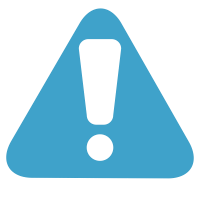 o связано около 10% случаев смерти пациентов; o и 6–17% всех нежелательных событий вбольницах.o связаны 15% всех расходов и рабочей нагрузки в больницах стран ОЭСР.Источник: Безопасность пациентов// ВОЗ. URL.: https://www.who.int/features/factfiles/patient_safety/ru/Российская статистика нежелательных событий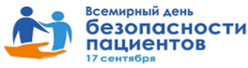 Динамика заболеваемости ИСМП в России (по даннымРоспотребнадзора)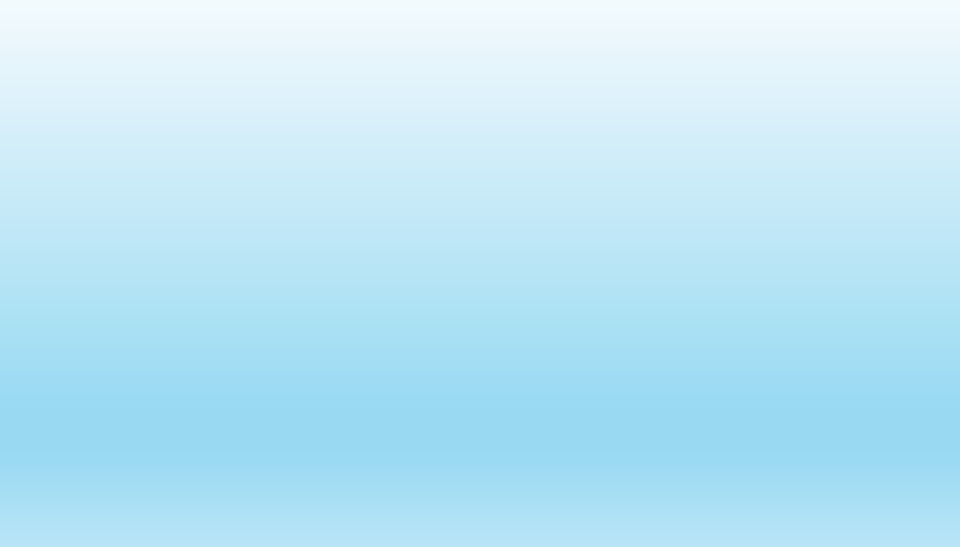 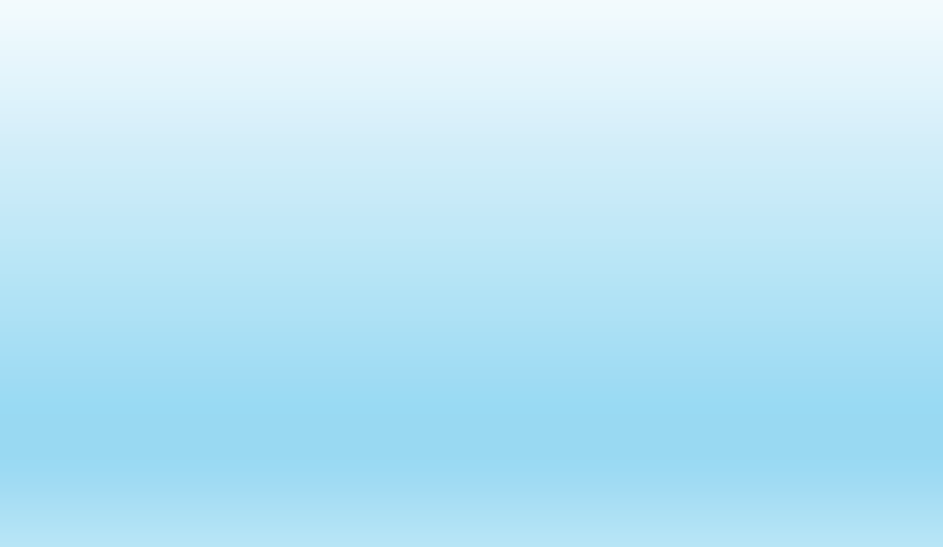 Заболеваемость ИСМП (инфекции, связанные с оказанием медицинской помощи) остается на стабильно высоком уровнеЕжегодно, по данным официальной статистики в структуре заболеваемости, ИСМП новорожденных и родильниц стабильно находятся на третьем и четвертом местеИсточник: URL.: https://www.rospotrebnadzor.ru/upload/iblock/8e4/gosdoklad-za-2019_seb_29_05.pdfРоссийская статистика нежелательных событий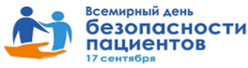 Основныенарушения,выявленныев медицинскихорганизациях (по даннымРосздравнадзорав2019 году)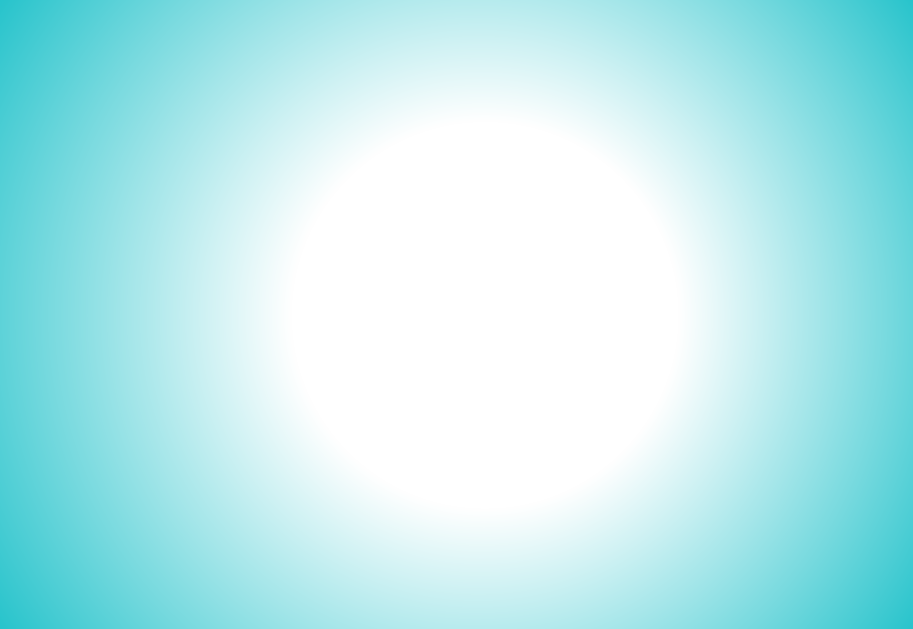 Основные нарушения по соблюдению прав граждан в сфере здравоохранения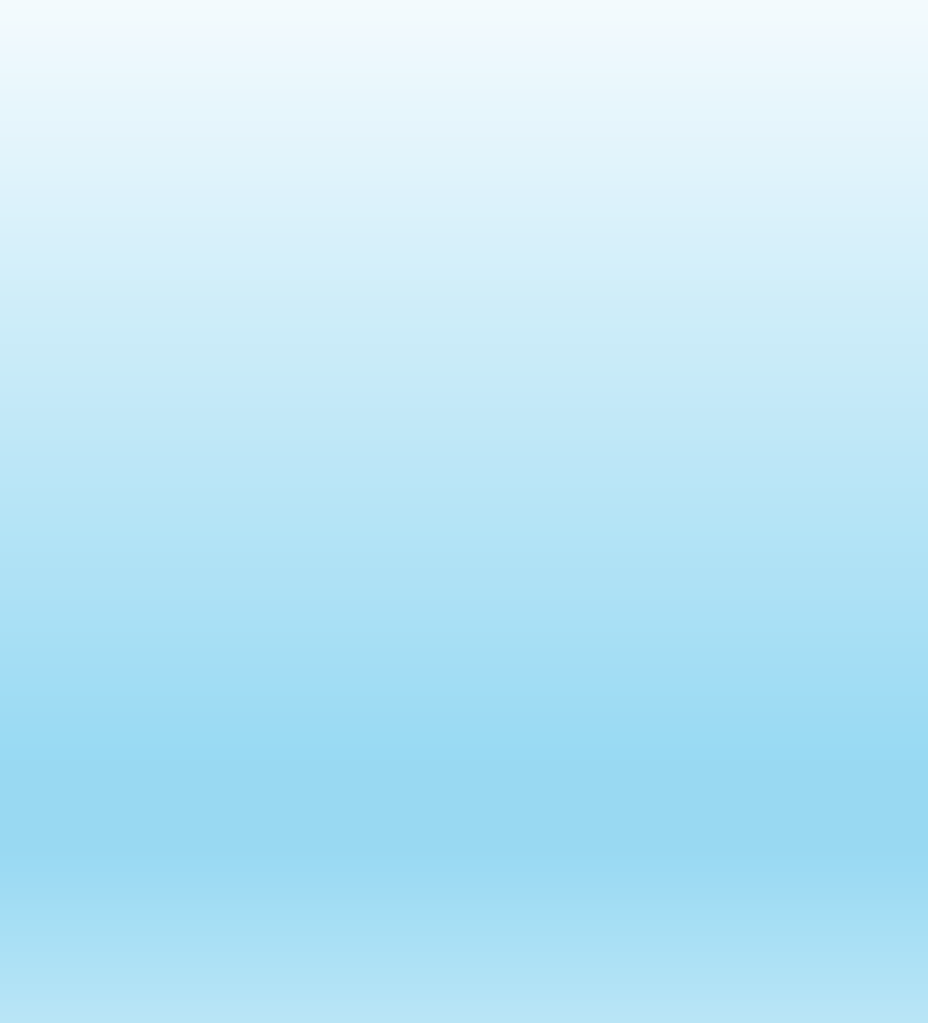 Количество сообщений о нежелательных реакциях лекарственных препаратов29000	28619Медицинское вмешательство без получения добровольного информированного согласияНарушения при ознакомлении пациента с медицинской документацией28500	28278	2811628000275132750027000265002016	2017	2018	2019Нарушения в организации работы по рассмотрению обращений гражданОтсутствие условий для оказания медицинской помощи с учетом особых потребносте инвалидовДоля серьезных нежелательных реакций100%	69%	73%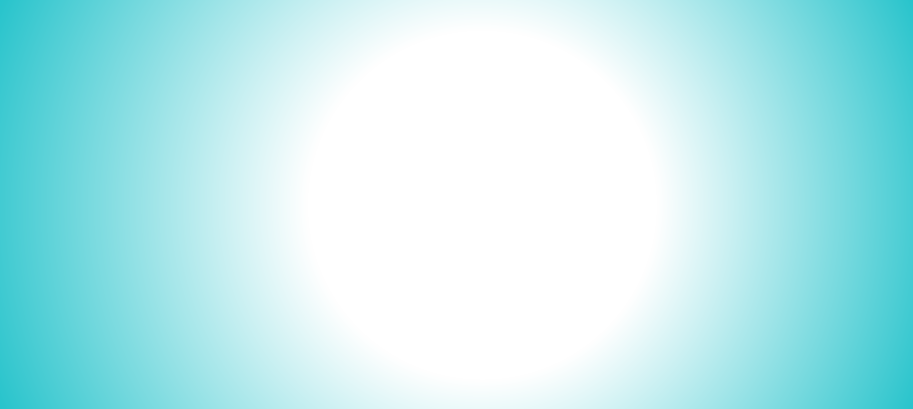 50%0%2016	2017	2018	2019Источник: URL.: https://roszdravnadzor.gov.ru/i/upload/images/2020/4/21/1587447902.29407-1-42728.pdfНЕЖЕЛАТЕЛЬНОЕ СОБЫТИЕ, СВЯЗАННОЕ С ОКАЗАНИЕМ МЕДИЦИНСКОЙ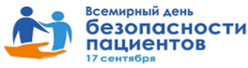 ПОМОЩИ- факты и обстоятельства, создавшие угрозу причинения или повлекшие причинение вреда жизни и здоровью граждан и (или) медицинских работников, а также приведшие к удлинению сроков оказания медицинской помощиМожет быть ПРЕДОТВРАТИМООсновные направления медицинской деятельности высокого риска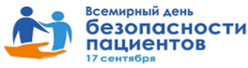 Основные направления медицинской деятельности, содержащие рискиo Идентификация пациентов o Безопасность средыo Лекарственная безопасностьo Безопасность медицинских изделий o Эпидемиологическая безопасность o Хирургическая безопасностьo Безопасность при выполнении переливания крови o Безопасность при использовании лучевых методов o Уход за пациентамиИсточники: URL: https://www.who.int/ru/news-room/fact-sheets/detail/patient-safety https://www.oecd.org/els/health-systems/The-economics-of-patient-safety-March-2017.pdfКаждый этап, каждая манипуляция, каждое вмешательство в процессе оказания помощи имеет определенную степень риска.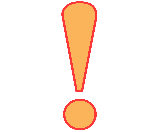 Основные направления медицинской деятельности высокого риска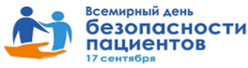 ИДЕНТИФИКАЦИЯ ЛИЧНОСТИ ПАЦИЕНТОВ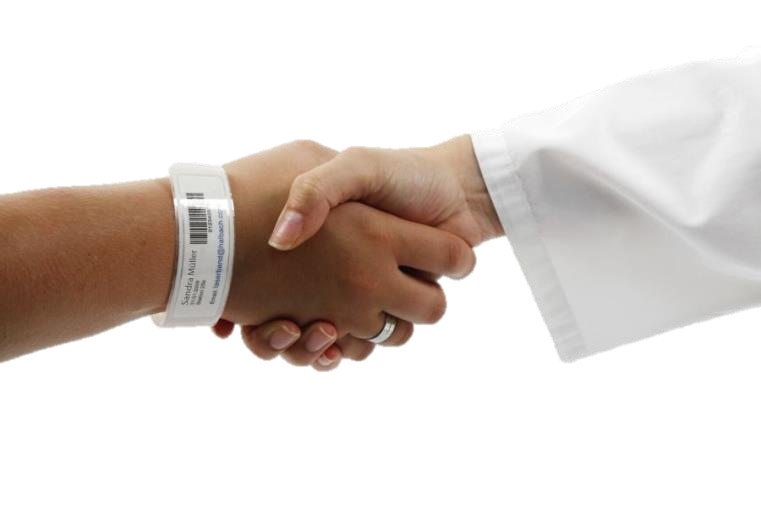 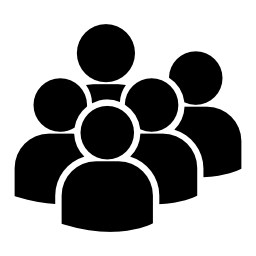 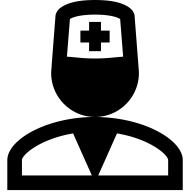 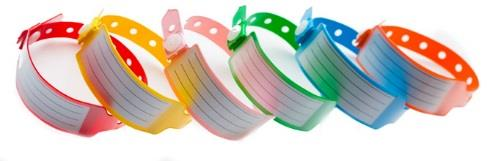 ?? ? ??	!Основные направления медицинской деятельности высокого риска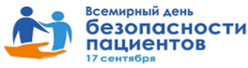 ЭПИДЕМИОЛОГИЧЕСКАЯ БЕЗОПАСНОСТЬРЕЗУЛЬТАТЫ ОТ ВНЕДРЕНИЯ НАДЛЕЖАЩЕЙ ПРАКТИКИ ГИГИЕНЫ РУК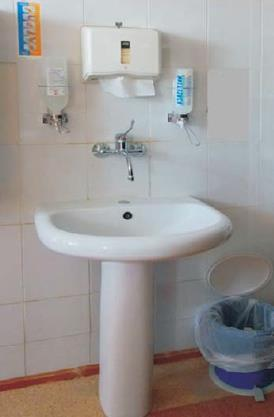 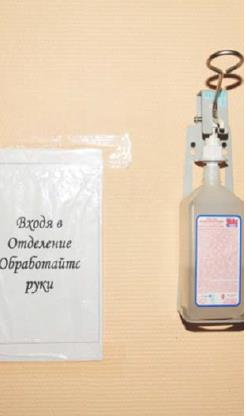 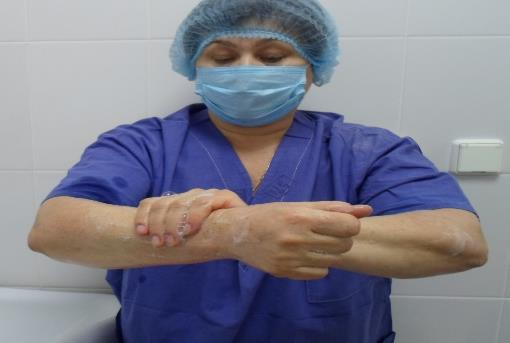 Снижение уровня внутрибольничнойколонизацииСнижение заболеваемости ИСМПпациентов в 2-4 разаСокращение средней длительности пребывания пациентовдо 76%УВЕЛИЧЕНИЕ РАСХОДОВ НА ПРИОБРЕТЕНИЕ АНТИСЕПТИКА В 2 РАЗАСОКРАЩЕНИЕ ЗАТРАТ НА МИКРОБИОЛОГИЧЕСКИЕ ИССЛЕДОВАНИЯ И ПРИОБРЕТЕНИЕ АНТИБИОТИКОВСНИЖЕНИЕ ОБЩИХ ЗАТРАТ В 1,8 РАЗА!Основные направления медицинской деятельности высокого риска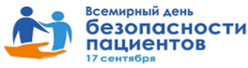 ЛЕКАРСТВЕННАЯ БЕЗОПАСНОСТЬРеализация корректирующих мероприятий в целях обеспечения правильных условий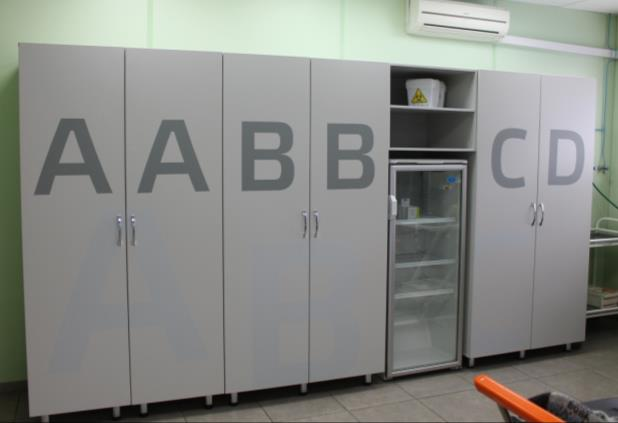 хранения Лекарственных Препаратовo Уменьшение запасов и соблюдение правил хранения расходных материалов, лекарственных препаратов (ЛП) в подразделенияхo Внедрение контроля за Лекарственных Препаратов с истекающим сроком годности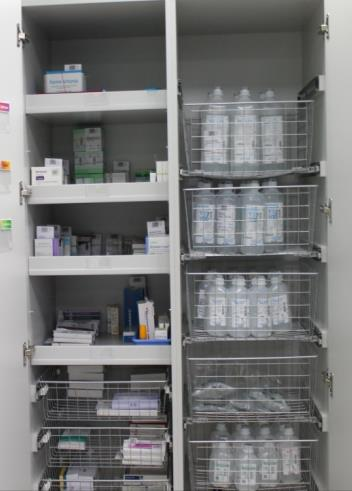 Обучение специалистов, ответственных за сбор и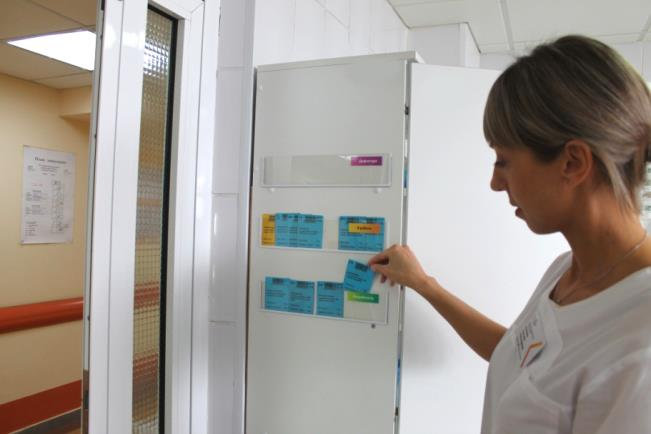 направление информации о нежелательных реакциях и проблемах безопасности лекарственных препаратов в РосздравнадзорФото: КГБУЗ «ККБ» (г.Красноярск),ГБУЗ ТО «ОКБ №2» (г.Тюмень)Основные направления медицинской деятельности высокого риска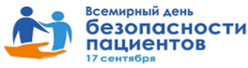 ХИРУРГИЧЕСКАЯ БЕЗОПАСНОСТЬПрименение хирургического чек-листаПроцессный подход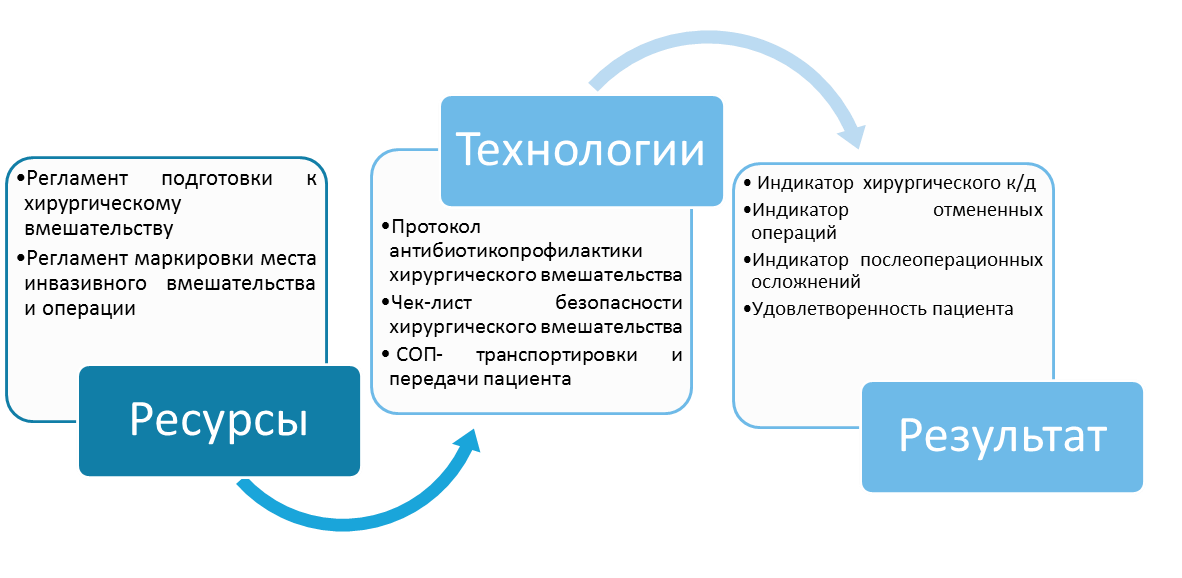 1. Усиление безопасности пациентов2. Уменьшение частоты послеоперационных осложнений3. Уменьшение летальности4. Своевременная АБ-профилактика 5. Коммуникация операционнойкоманды6. Снижение количества медицинских ошибокХИРУРГИЧЕСКАЯ АКТИВНОСТЬ (%)*	2,9	СРЕДНИЙ К/Д ДО ОПЕРАЦИИ*76,9	78,9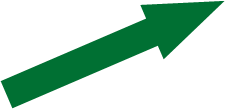 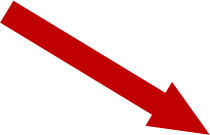 70,3	71,1	70,6	1,6	1,3	1,3	1,22013	2014	2015	2016	2017	2013	2014	2015	2016	2017Основные направления медицинской деятельности высокого риска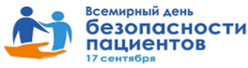 БЕЗОПАСНОСТЬ В ПРИЕМНОМ ОТДЕЛЕНИИ (чек-лист)ПРИЕМНОЕ ОТДЕЛЕНИЕ МОЕЙ МЕДИЦИНСКОЙ ОРГАНИЗАЦИИ БЕЗОПАСНО?Основные направления медицинской деятельности высокого риска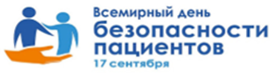 УХОД ЗА ПАЦИЕНТАМИ Согласно данным ВОЗ: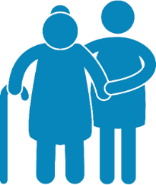 Ежегодно происходит 37,3 миллиона падений с серьезными последствиями, при которых требуется медицинская помощь.Во всем мире паллиативную медицинскую помощь получают сегодня лишь около 14% пациентов, нуждающихся в ней.Необходимо проводить оценку пациентов на выявление рисков: - Риск пролежней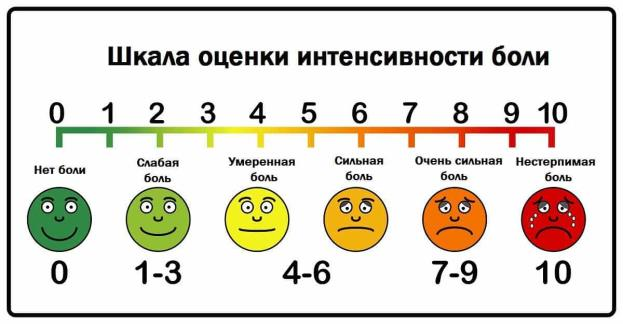 - Риск падений- Риск тромбоэмболииВнедрить системы контроля и управления болью Следует обеспечить уход пациентам из групп риска: - Пациенты, находящиеся на постельном режиме- Паллиативные пациенты- Пациенты использующие вспомогательные средства (протезы, трости, кресла коляски, ходунки и др.)- Пациенты в агональном состоянии	Источники: https://www.who.int/ru/news-room/fact-sheets/detail/fallshttps://www.who.int/ru/news-room/fact-sheets/detail/palliative-careОсновные стратегии, снижающие риски при оказании помощи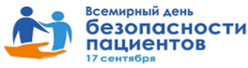 Основные стратегии, снижающие риски при оказании медицинской помощи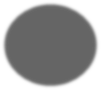 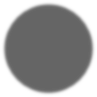 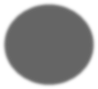 Вовлечение пациентов в качестве партнеров при оказании медицинской помощиКомандная работаПостоянное профессиональное развитие для улучшения своих навыков и знаний по вопросам безопасности пациентовФормирование культуры безопасности в медицинских организациях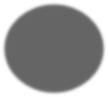 Учет нежелательных событий, связанных с оказанием медицинской помощи, использование информации об ошибкахдля улучшения процессов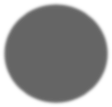 Основные стратегии, снижающие риски при оказании помощи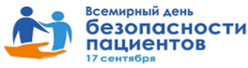 При обнаружении нежелательных событий или риска их возникновения:Организуйте открытое обсуждение нежелательного события или риска его возникновения между персоналом, пациентом и родственникамиРазработайте и реализуйте меры по минимизации вреда от наступления нежелательного события или устранения риска его возникновенияИспользуйте эффективные методики коммуникации между медицинскими работниками, пациентами и родственникамиИспользуйте наглядный способ представления информации по вопросам обеспечения безопасностиОтмечайте успехи персонала и пациентов в достижении нулевого предотвратимого вредаИзучайте мнение пациентов, опыт других медицинских организаций для поиска путей для улучшения обеспечения безопасности медицинской деятельностиКультура безопасности: Определение. Оценка. Алгоритм построения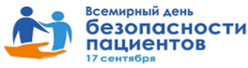 Культура безопасностив медицинской организацииКультура безопасности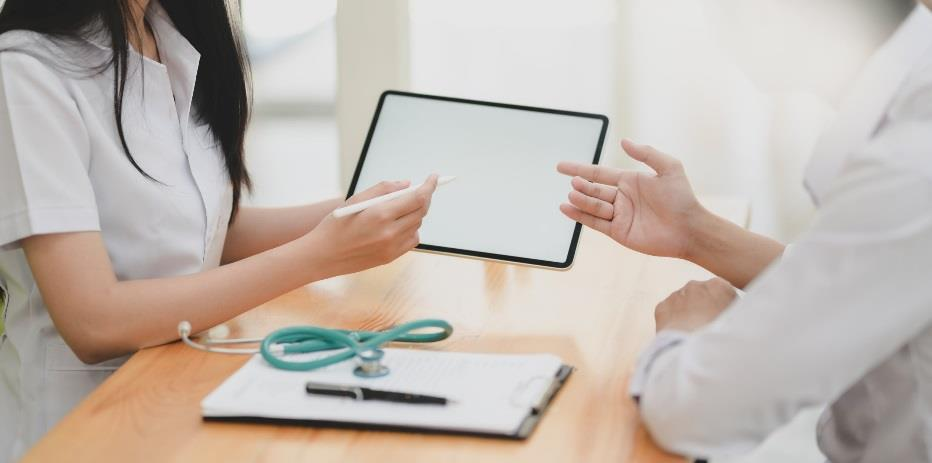 это культура медицинской организации, основанная и поддерживаемая напринципах прозрачности, безопасности, взаимного доверия и подотчётности, где проводится регулярная оценка и анализ ошибок нежелательных событий и рискових возникновения.Ключевые факторы культуры безопасности• Идентификация существующих рисков при оказании медицинской помощи• Формирование условий для выявления и минимизации нежелательных событий и устранения рисков их возникновения• Поощрение сотрудников за выявление нежелательных событий и рисков их возникновения• Приверженность всех сотрудников к обеспечению безопасности пациентовКультура безопасности: Определение. Оценка. Алгоритм построения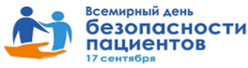 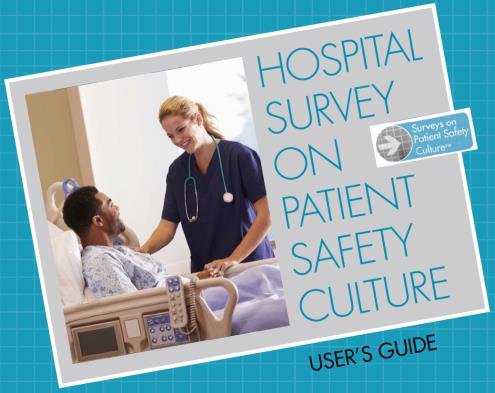 Оценитеуровенькультуры безопасностив вашеймедицинской организацииc помощьюодногоиз вариантов:Survey Patient Safety Culture™ )(разработан Agencytforhttps://www.ahrq.gov/sops/surveys/hospital/index.htmlОпросник по культуре безопасности КГП на ПХВ «Городская больница №4» г.Усть-Каменогорск. Источник: https://files.medelement.com/uploads/co/758915331503651150/documents/5f41713ab5157319967bf152150f0f32.pdfКультура безопасности: Определение. Оценка. Алгоритм построения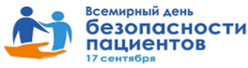 Алгоритм создания культуры безопасности вмедицинской организацииВысшее руководство медицинской организации активно участвует и контролирует внедрение культуры безопасностиКак формировать?Необходимо:o Развивать командную работу для поиска решений проблем безопасности пациентаo Обеспечивать открытую и прозрачную культуру, в которой сотрудники могут сообщать об ошибках, не опасаясь наказанияo Внедрить инструменты современной системы управления качеством (обучение, аудиты)o Регулярный мониторинг нежелательных событий и рисков их возникновенияo Внедрить систему поощрения сотрудников, заявивших о нежелательном событииo Отказаться от подхода «поиска виновного», выявлять и анализировать системные ошибкиПациент-центрированная помощь, основные постулаты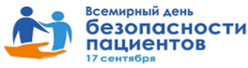 Пациент-центрированная помощь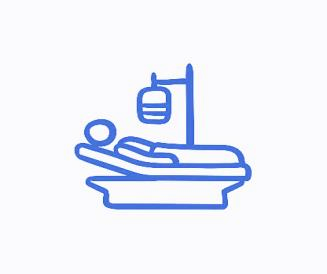 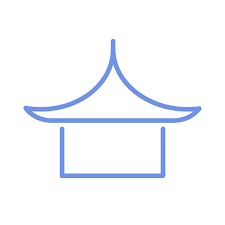 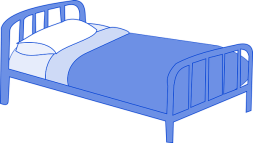 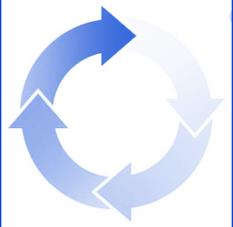 Пациентцентрированная помощь, основные постулаты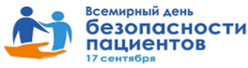 Пациенткакпартнер. РекомендациидлямедицинскихработниковДоступность информации о состоянии и динамике здоровья пациента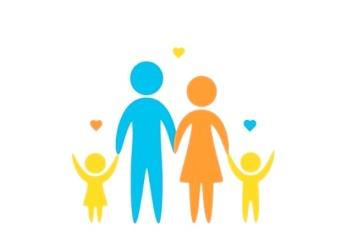 Совместное с пациентомпринятие решения о леченииВозможность присутствия и ухода членов семьи пациента в медицинских организацияхПредоставляйтеПредоставляйте полную	альтернативах лечения, здоровья, диагнозе, вариантах о последствиях отказалечения и прогнозезаболевания                                    Предоставляйте информацию обОбсуждайте с пациентом	особенностях причины коррекции                                            приемалечения		лекарственных препаратов и о том,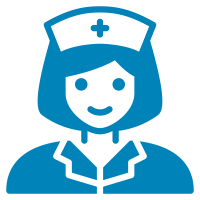 когда необходимо оцениватьрассказывайте о	эффективность возможных побочныхэффектахв ходе лечения,                                   необходимость в дополнительныхисследованияхУточните, какая операция, какой вид наркоза планируются, возможные осложнения в ходе операции и в послеоперационный период, есть ли альтернативные методы леченияОсновные рекомендации для повышения безопасности медицинскому работнику или организатору здравоохранения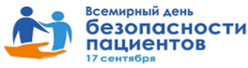 Я КАК МЕДИЦИНСКИЙ РАБОТНИК ДОЛЖЕН:Вовлекать пациентов в собственное лечение в качестве равных партнеровРаботать, прежде всего, в интересах безопасности пациентовПостоянно повышать свою квалификацию и углублять знанияФормировать культуру безопасности пациентов в медицинских организациях в духе открытости и прозрачностиСвоевременно представлять информацию об обнаруженных ошибках в лечении в интересах извлечения уроков для безопасности пациентовОсновные рекомендации для повышения безопасности медицинскому работнику или организатору здравоохранения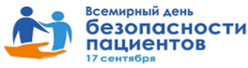 Я КАК ОРГАНИЗАТОР ЗДРАВООХРАНЕНИЯ ДОЛЖЕН:Инвестировать в безопасность пациентов, так как это приводит к экономии средств (до 15% расходов)Инвестировать в безопасность пациентов, чтобы спасти жизни и укрепить доверие между пациентами и системой здравоохраненияСделать безопасность пациентов приоритетом медицинской организации \ региональной системы здравоохраненияПоощрять представление информации об ошибках в интересах извлечения уроков для безопасности пациентовФГБУ«Национальногоинститута качества»Росздравнадзора.ВнедрениеПрактических рекомендацийпоповышениюкачестваибезопасностимедицинскойдеятельности.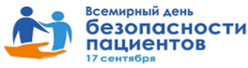 Практические рекомендации – это эффективный инструмент соблюдения требований приказа Минздрава России №381нПредложения	(практические	рекомендации)	Росздравнадзора	охватывают исчерпывающий перечень вопросов обеспечения безопасности пациента:яссылка: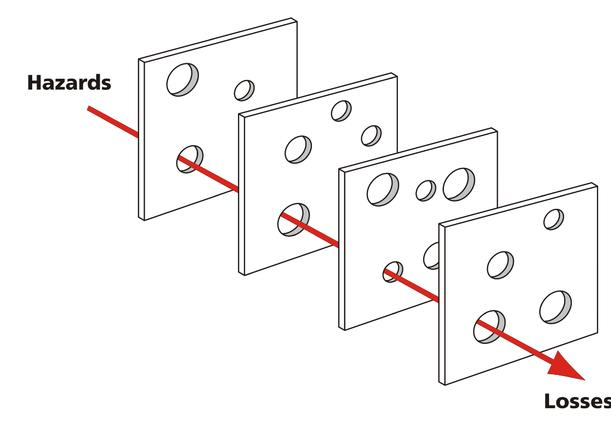 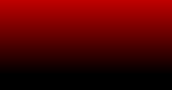 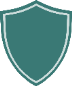 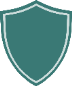 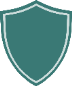 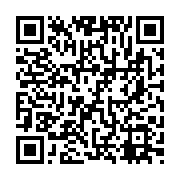 Разделы рекомендацийПотенциальная Опасность1.	Организация помощи на основе данных доказательной медицины;2.	Управление персоналом;3.	Эпидемиологическая безопасность; 4.	Лекарственная безопасность;5.	Хирургическая безопасность;6.	Безопасность обращения медицинских изделий; 7.	Организация работы приёмного отделения,неотложной помощи;8.	Преемственность помощи;9.	Идентификация личности пациента; 10. Безопасность медицинской среды; 11. Организация ухода за пациентамиЧитать РекомендацииВред \ смертьВнедрение современной системы управления качеством и безопасностью медицинской деятельностиФГБУ«Национальногоинститута качества»Росздравнадзора. ВнедрениеПрактических рекомендацийпоповышениюкачестваибезопасностимедицинскойдеятельности.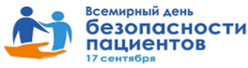 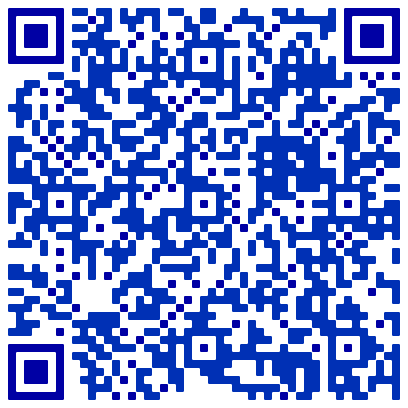 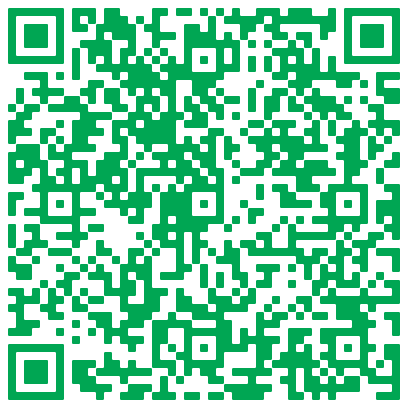 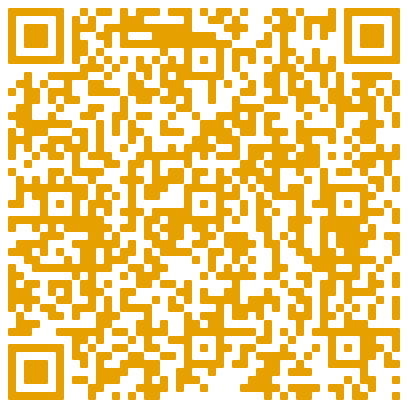 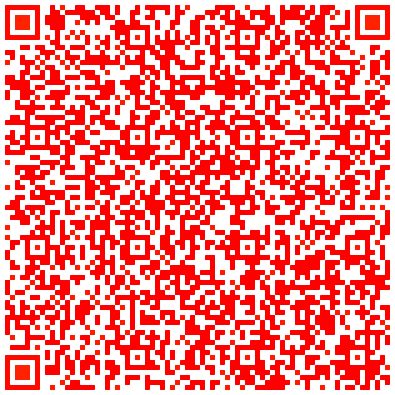 Доступны для скачивания на сайте nqi-russia.ruРекомендации для стационараРекомендации для поликлиникидля медицинскойРекомендации для стоматологийСкоро будут опубликованы:Предложения (практические рекомендации) для диализных центров, для организаций, осуществляющих скорую медицинскую помощьФГБУ«Национальногоинститута качества»Росздравнадзора. ВнедрениеПрактическихрекомендацийпоповышению качестваибезопасностимедицинскойдеятельности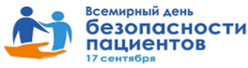 РЕЗУЛЬТАТЫ ВНЕШНЕЙ ОЦЕНКИ МЕДИЦИНСКИХ ОРГАНИЗАЦИЙ* НА СООТВЕТСТВИЕ ТРЕБОВАНИЯМ ПРАКТИЧЕСКИХ РЕКОМЕНДАЦИЙПереливание донорской крови и ее компонентов	76,3% Обращение медицинских изделий                                                           58,8%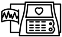 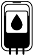 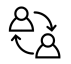 Преемственность медицинской помощи	55,8% Безопасность среды и уход за пациентами                                                    52,2%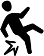 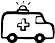 Экстренная и неотложная помощь	41,7% Лекарственная безопасность                                      40,2%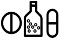 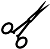 Хирургическая безопасность                            31,4% Идентификация пациентов                              29%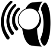 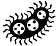 Эпидемиологическая безопасность	23,8%Управление персоналом	19%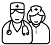 НАСКОЛЬКО БЕЗОПАСНА МОЯ МЕДИЦИНСКАЯ ОРГАНИЗАЦИЯ?БЕЗОПАСНОСТЬ СИСТЕМЫ ЗДРАВООХРАНЕНИЯ – ОТВЕТСТВЕННОСТЬ КАЖДОГО*По результатам внешней оценки 50 медицинских организаций из 19 субъектовФГБУ«Национальногоинститута качества»Росздравнадзора. ВнедрениеПрактических рекомендацийпоповышениюкачестваибезопасностимедицинскойдеятельности.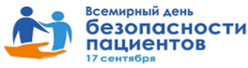 ИЗМЕРИМЫЕ РЕЗУЛЬТАТЫ ВНЕДРЕНИЯ ПРАКТИЧЕСКИХ РЕКОМЕНДАЦИЙ РОСЗДРАВНАДЗОРАПрактические рекомендации Росздравнадзора являются основой для построения эффективной системы управления медицинской организацией, обеспечивающей высокое качество и безопасность медицинской деятельности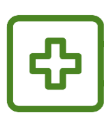 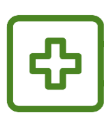 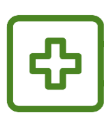 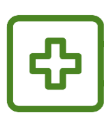 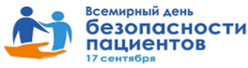 КУЛЬТУРА БЕЗОПАСНОСТИ ПАЦИЕНТОВ –ОТВЕТСТВЕННОСТЬ КАЖДОГО!Мы можем спасти тысячи жизней, уменьшив количество нежелательных событий,и сделать это можем только вместе!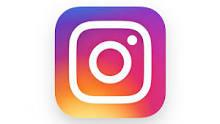 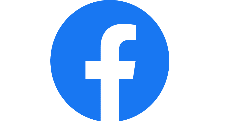 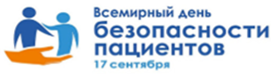 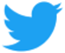 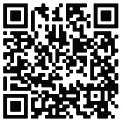 Высказывайтесь и проводите мероприятия в поддержку Всемирного дня безопасности пациентов!#ДеньБезопасностиПациентов #PatientSafetyDayМероприятия Всемирного дня безопасности пациентов в 2020 году:ВСЕРОССИЙСКАЯ ОЛИМПИАДА ПО БЕЗОПАСНОСТИ в здравоохраненииИНТЕРАКТИВНОЕ ГОЛОСОВАНИЕ медработников по актуальным вопросам безопасности пациентовВСЕРОССИЙСКИЙ КОНКУРС «ЛИДЕР КАЧЕСТВА В ЗДРАВООХРАНЕНИИ»для команд специалистов, реализовавших успешные проекты, направленные на улучшение качества и безопасности медицинской деятельностиИнформация о проведении мероприятий Всемирного дня безопасности пациентов на сайте ФГБУ «Национальный институт качества» РосздравнадзораМосква, Славянская площадь, 4, с.1, подъезд 4, Тел: 8(495)980-29-35, info@nqi-russia.ru сайт: www.nqi-russia.ru23Повышение уровня информированности о значении безопасности медицинских работников и пациентовПринятие безотлагательных и долгосрочных мер всеми заинтересованными сторонамиОбъединение всех заинтересованных сторон для принятия комплексных решений по повышению безопасности медицинских работников и пациентовПризнание самоотверженной и напряженной работы медицинского персонала, особенно в рамках борьбы с COVID-19457891011121314ВопросДа\нетчеткое разделение потоков пациентов в приемном отделениив приемном отделении созданы условия для своевременного оказания неотложной помощи вне зависимости от времени сутокприемное отделение круглосуточно имеет возможность взаимодействовать со всеми подразделениями и службамиобеспечена круглосуточная готовность к оказанию медицинской помощи в условиях чрезвычайной ситуацииэкстренная помощь пациентам при внезапных критических состояниях может быть оказана во всех подразделенияхсоблюдение принципов конфиденциальности при приеме пациентов и оказании помощиреализация комплекса мер, направленных на профилактику несвоевременного оказания помощи в приемном отделении и смешивания потоков при резком увеличении количества пациентов1516171819№Согласны ли Вы со следующим утверждением?Варианты ответаВарианты ответаВарианты ответаВарианты ответа№Согласны ли Вы со следующим утверждением?Абсолютно согласенСогласенНе совсем согласенНе согласенПоддержка руководства в обеспечении безопасности пациентовПоддержка руководства в обеспечении безопасности пациентовПоддержка руководства в обеспечении безопасности пациентовПоддержка руководства в обеспечении безопасности пациентовПоддержка руководства в обеспечении безопасности пациентовПоддержка руководства в обеспечении безопасности пациентов1.Я считаю, что руководство организации обеспечивает рабочую атмосферу, которая способствует безопасности пациентов и качественной работе персонала2.Я считаю, что руководитель моего отделения/ отдела обеспечивает рабочую атмосферу, которая способствует безопасности пациентов и качественной работе персонала3.Я считаю, что действия руководства показывают, что безопасность пациентов и персонала является приоритетом в работе202122232425262728293031